Mike Milo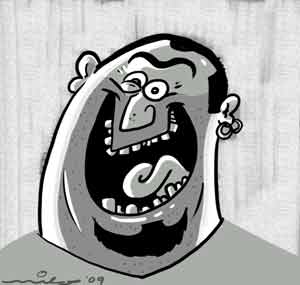 Resume
updated 12-29-15OBJECTIVE:To create stories, characters and animation that move the soul and make people laugh.CREDITS:•Storyboard Supervisor/Technology consultant: storyboards, writing, animation, design, storyboard direction and timing- RENEGADE ANIMATION -Current•Freelance Animation director for Cartoon Network's UNCLE GRAMPA –Current•Freelance Animation director for Cartoon Network's BEN 10 –Current•Freelance cartoons shorts for PEOPLE MAGAZINE and ESSENCE MAGAZINE –Current•Freelance Storyboards and writing- THE TOM AND JERRY SHOW•Flash storyboards, Direction, animation and design- Education.com on BRAINZY •Freelance Exposure Sheets for Marvel Entertainment- AVENGERS ASSEMBLE•Flash storyboards for Amazon pilot: HARDBOILED EGGHEADS•Character Design and Development- Blackspot Media NYC- IZMO•Story Artist at Nickelodeon Animation Studios- FAIRLY ODD PARENTS•Freelance Character Design at Animae Studios- LA FAMILIA P. LUCHE and HEROES DEL NORTE•Freelance Producer/Director/Designer/Animator at Spiritclips/Hallmark Ent- THE BABY OWL-•Editor-in-Chief ANIMATION INSIDER.COM-ongoing•Freelance Director/Animator/Storyboard Supervisor-Hatch Films- BROADWAY ATLANTA INFORMERCIAL•Director at Titmouse Studios on Disney’s RANDY CUNNINGHAM 9TH GRADE NINJA•Freelance Storyboards for main title for ActionFliks France- XIAOLIN CHRONICALS•Freelance Storyboards for WB’s TOM AND JERRY’S GINORMOUS ADVENTURE•Freelance character design for David and Goliath Media’s GURLY MONSTERS-2012•Producer/Director/Storyboard Artist/Animator/Editor on Fishbowl Media’s- America’s Funniest Home Videos presents “THE POTTS”-2012•Character Designer- MAIN CHARACTERS for Fox/Bento Box/Comedy Central’s Prime Time series- BRICKLEBERRY-2009-2011•Story Artist and Writer for Disney Channel’s – PHINEAS & FERB-2010-2011•Designer/Director/Producer/Animator on 5 Flash animated shorts for Barry Blumberg’s company SMOSH- CHILDHOOD STORIES-2009-20011•Freelance storyboards for Italy’s Neo Networks -QPIDS-2010•Freelance storyboards for Disney Consumer Products – PHINEAS & FERB-2010•Freelance Animation for Nickelodeon/Skechers Ent. -ZEVO-3- 2010•Character design for Happy Madison/Fox Network development project –ALL THE RAGE-2010•Character design and storyboards on Disney Channel’s- PHINEAS & FERB-2009/10•Freelance storyboards on Leap Frog’s- MEET THE ALPHABET-2010•Designer, Director, Producer, Animator on 5 Flash animated Sherry Gunther music videos (ESL-English as a Second Language) CARAMBA KIDS-2010 -CURRENT•Development, Design, Direction, Producer, Animator on The Game Show Network’s forthcoming series- BIZARRO-2009/10•Animated short Flash cartoon for New Yorker magazine cartoonist- LIZA DONNELLY-2009•Flash animator for Fox Inkubator shorts- THE GARCIAS-2009•3D animation consulting for Murari animation project- THUNDERSTRUCK-2009•Director for Murari Studios/Comedy Central development project- BFF-2009•Character design for Fox Network development project GIRLS & SPORTS-2009•Director on Cartoon Network’s CHOWDER-2009•freelance storyboards and revisions on Cartoon Network’s ADVENTURE TIME-2009•32 pg comic book for PBS’s ZULA PATROL-2009•Coloring book for the Non-Profit BONY PONY RANCH-2008•Freelance storyboards on Leap Frog’s- LILLY CAN READ!-2008•Flash Animator for Leap Frog’s- SING AND READ-2008•Storyboards for American Greeting’s TWISTED WHISKERS-2007-08•DIRECTOR OF ANIMATION for GigaPix Studios -2007•freelance Animation Director for Dic Entertainment’/CBS’s DINO SQUAD -2007•freelance Animation Director for Cartoon Network’s BEN 10 -2006•Produced, Created, Storyboarded and Directed pilot cartoon FLAVIO for Frederator/Nickelodeon Studios -2006•Timing and exposure sheets for Dic Entertainment/CBS’s HORSELAND -2006• Lead 3D animator on PBS’s series JAY JAY’S MYSTERIES for 3DBob Productions and Porchlight Ent.-2005•Lead Character Design/Direction on Animal Planet’s JUNGLEPLEX series-2005• Sheet-timing on Universal’s CURIOUS GEORGE -2004•Directed Season 3 of XIAOLIN SHOWDOWN for Kids WB-2004-05• Director and 3D Consultant on Kickstart Entertainment’s 3D series FREDDIE THE FIRE ENGINE for Hallmark Entertainment – 2003• Directed XIAOLIN SHOWDOWN for Warner Bros. Animation• Exposure sheets for Cartoon Network’s MEGAS XLR -2004• Directed 3 projects for Mike Young Productions, POLLY POCKET Direct to Video film for Mattel, PET ALIEN, a 3D series for Cartoon Network and FUN WITH DICK AND JAMES a Prime-Time animated series pilot for TNN/Spike TV-2003• Producer/Director on Levy-Mann Entertainment’s ITTY BITTY HEARTBEATS for Toys R Us – 2003• Illustrated/ Co-created the novel RIBEYE THE BULLBARIAN AND THE JEWEL OF BALONI at a bookstore near you!- 2003• Lead Animator on the 3D feature THE GODMAN for 3D Bob Productions and Book of Hope International – 2003• Freelance developing a Direct-to-Video series NO WYOUR COOKING with WB Animation – 2002-2003• Supervising Director/Producer on ABC/ Dic’s MARY-KATE AND ASHLEY IN ACTION – 2000-2002• Freelance Storyboards and Sheet Timing for WB’s BABY LOONEY TUNES & SCOOBY DOO -2001• Creative Producer /Director on GENERATION-O for Kid’s WB and Sunbow Ent – 1999-2000• Oversaw Kingworld’s 3D 3D RAYMAN proposed TV series. 1999-2000• Producer/Creator/co-writer/designer on SWAROOP for Warner Bros/CARTOON NETWORK – 1999• Director on Kid’s WB show DETENTION –1998-99• Freelance storyboards for PBS/Sony’s DRAGON TALES -1999• Freelance Animation and layout for Disney’s WINNIE THE POOH and the FAMILY TREE -1999• Sold an as of yet unaired show called COOL PATROL to Universal Studios. -1997• Director for Warner Bros. ANIMANIACS, PINKY AND THE BRAIN, and HISTERIA -1996-1999• Supervising Director for Hanna Barbera’s JONNY QUEST –1995-1996• Producer/ Writer / Director/ Co-creator on BLOOS GANG and IGNORAMOOSES for Hanna -Barbera’s WHAT A CARTOON series – 1995-1996• Timing and storyboards for Hanna-Barbera’s DUMB AND DUMBER -1995• Assistant Director for Film Roman’s THE CRITIC -1995• Layout and design for Disney TV’s SHNOOKUMS AND MEAT-1994• LION KING’S TIMON AND PUMBAA -1994• Character layout and animation for WB’s TAZMANIA, TINYTOONS, ANIMANIACS -1992-1993• Head Animator for Sierra On-Line Inc. on (Interactive Video Games) -1991• Assistant Animator for Broadcast Arts, (commercial house) New York -1990SKILLS:• Producing, Direction, Development, Animation keys, breakdowns, in-betweens and timing• Advanced Computer literate : Maya, 3D Studio Max, Flash, Illustrator, Final Cut Pro, After Effects, Storyboard Pro, Animate, Sketchbook Pro, Photoshop, Painter, Illustrator and many, many more!• Web Design and Html• Storyboarding and writing, slug and sheets• Character development, design and layout• Three-dimensional model and character construction, sculpting and toy designAWARDS:2006: Storyboarding Emmy Award for Outstanding Special Class; Tutenstein2000: Directing Emmy Award for Outstanding Special Class: Pinky and the Brain1999: Emmy Nomination for Pinky and the Brain1998: Emmy Nomination for Pinky and the Brain1998: Emmy Nomination for Animaniacs1997: Emmy Nomination for Pinky and the Brain1997: Emmy Nomination for Animaniacs1996: Golden Reel Award: The Real Adventures of Jonny Quest1996: Emmy Nomination for Pinky and the BrainEDUCATION:Joe Kubert School of Cartoon and Graphic Art Dover, N.J.College of the Canyons, Valencia, CA.